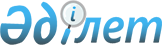 О некоторых вопросах взимания налоговыми органами косвенных налогов во взаимной торговле государств-участников таможенного союза
					
			Утративший силу
			
			
		
					Решение Комиссии таможенного союза от 4 февраля 2009 года № 9. Утратило силу решением Коллегии Евразийской экономической комиссии от 17 июля 2018 года № 112.
      Сноска. Утратило силу решением Коллегии Евразийской экономической комиссии от 17.07.2018 № 112 (вступает в силу по истечении 30 календарных дней с даты его официального опубликования).
      Комиссия таможенного союза решила:
      1. Принять к сведению информацию руководителя экспертной группы по разработке договорно-правовой базы таможенного союза по направлению "Косвенные налоги" - заместителя Председателя Налогового комитета Министерства финансов Республики Казахстан Кипшакова A.M. (прилагается).
      2. Просить Стороны в срок до 20 февраля 2009 года представить в Комиссию таможенного союза свои позиции по вопросам, изложенным в информации, прилагаемой к пункту 1 настоящего Решения.
					© 2012. РГП на ПХВ «Институт законодательства и правовой информации Республики Казахстан» Министерства юстиции Республики Казахстан
				
Члены Комиссии таможенного союза:
От Республики
От Республики        От Российской
Беларусь
Казахстан            Федерации
А. Кобяков
В. Школьник            И. Шувалов